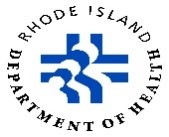 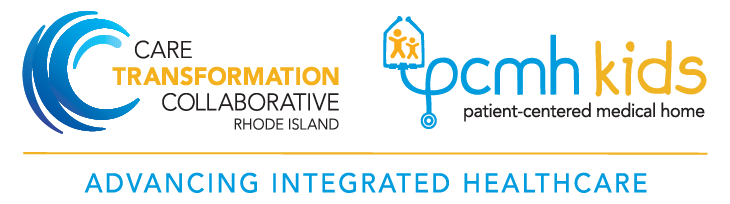 Rhode Island Department of Health Leadership Team Care Transformation Collaborative of Rhode Island (CTC – RI)
Management and Practice Facilitation Team Jayne Daylor, RN, MSQuality Improvement ConsultantCell: 401-529-7678Jayne.Daylor@health.ri.govSusanne Campbell, RN, MS, PCMH CCESenior Project Director 
Office: 401 519-3925Cell: 401 477-0011 SCampbell@ctc-ri.org
Megan Fallon-Sheridan, MS, RDProgram AdministratorOffice: 401-222-3667Megan.Fallon@health.ri.govCarolyn Karner, MBAData Manager and Project CoordinatorOffice: 978-852-2250CKarner@ctc-ri.orgBreanne DeWolf, MA, CHWHealth Systems Transformation ManagerOffice: 401-222-7742Breanne.DeWolf@health.ri.govSusan Dettling, BS, PCMH CCEPractice FacilitatorCell: 401-465-9203SDettling@ctc-ri.orgKelsea Tucker, MSCommunity Health Network ManagerOffice: 401-222-7635Kelsea.Tucker@health.ri.govSuzanne Herzberg, PhD, MS, OTR/L Practice FacilitatorCell: 401-263-6023Suzanne_Herzberg@brown.eduEdyth Dwyer, MPA, MPHProject CoordinatorOffice: 401-519-3919EDwyer@ctc-ri.orgRhode Island Health Center AssociationAdvocates for Human Potential, Inc.Der Kue, PMPClinical Support ManagerOffice: 401-709-8973DKue@rihca.orgAdrian Bishop, BSeHealth and Organizational Development DirectorABishop@ahpnet.com